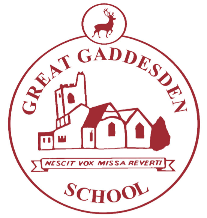 Homework at Great Gaddesden CofE School (VA)  Homework at Great Gaddesden CofE School (VA)  Homework at Great Gaddesden CofE School (VA)  Homework at Great Gaddesden CofE School (VA)  Term:Autumn 2, 2018Year Group/s:3-4 At Great Gaddesden CofE School, we provide homework for three reasons:To reinforce learning that takes place in school.To give children further opportunities to develop their love of learning.To prepare children for the next stage in their learning, at secondary school, when the volume of homework significantly increases.Homework books should be handed in every Monday (unless specified otherwise) and will be returned on Wednesdays.Please write in your child’s reading record whenever you hear them read – this is true even if they are a free reader.Times tables test:  A record of your child’s times-table achievements are completed in the back of their homework books.If homework is not completed, children will be expected to stay in, either at break or lunch-time, to complete it.When choosing a reading book, consider selecting from one of the following authors:  Michael Morpurgo, Roald Dahl, Philip Pullman, Terry Pratchett, Anthony Horowitz, Alex Shearer, Caroline Lawrence, JK Rowling, Lauren Child, Lemony Snickett, CS Lewis, Laura Ingalls Wilder.At Great Gaddesden CofE School, we provide homework for three reasons:To reinforce learning that takes place in school.To give children further opportunities to develop their love of learning.To prepare children for the next stage in their learning, at secondary school, when the volume of homework significantly increases.Homework books should be handed in every Monday (unless specified otherwise) and will be returned on Wednesdays.Please write in your child’s reading record whenever you hear them read – this is true even if they are a free reader.Times tables test:  A record of your child’s times-table achievements are completed in the back of their homework books.If homework is not completed, children will be expected to stay in, either at break or lunch-time, to complete it.When choosing a reading book, consider selecting from one of the following authors:  Michael Morpurgo, Roald Dahl, Philip Pullman, Terry Pratchett, Anthony Horowitz, Alex Shearer, Caroline Lawrence, JK Rowling, Lauren Child, Lemony Snickett, CS Lewis, Laura Ingalls Wilder.At Great Gaddesden CofE School, we provide homework for three reasons:To reinforce learning that takes place in school.To give children further opportunities to develop their love of learning.To prepare children for the next stage in their learning, at secondary school, when the volume of homework significantly increases.Homework books should be handed in every Monday (unless specified otherwise) and will be returned on Wednesdays.Please write in your child’s reading record whenever you hear them read – this is true even if they are a free reader.Times tables test:  A record of your child’s times-table achievements are completed in the back of their homework books.If homework is not completed, children will be expected to stay in, either at break or lunch-time, to complete it.When choosing a reading book, consider selecting from one of the following authors:  Michael Morpurgo, Roald Dahl, Philip Pullman, Terry Pratchett, Anthony Horowitz, Alex Shearer, Caroline Lawrence, JK Rowling, Lauren Child, Lemony Snickett, CS Lewis, Laura Ingalls Wilder.At Great Gaddesden CofE School, we provide homework for three reasons:To reinforce learning that takes place in school.To give children further opportunities to develop their love of learning.To prepare children for the next stage in their learning, at secondary school, when the volume of homework significantly increases.Homework books should be handed in every Monday (unless specified otherwise) and will be returned on Wednesdays.Please write in your child’s reading record whenever you hear them read – this is true even if they are a free reader.Times tables test:  A record of your child’s times-table achievements are completed in the back of their homework books.If homework is not completed, children will be expected to stay in, either at break or lunch-time, to complete it.When choosing a reading book, consider selecting from one of the following authors:  Michael Morpurgo, Roald Dahl, Philip Pullman, Terry Pratchett, Anthony Horowitz, Alex Shearer, Caroline Lawrence, JK Rowling, Lauren Child, Lemony Snickett, CS Lewis, Laura Ingalls Wilder.Homework SetHomeworkHomeworkHomeworkWednesday 7th NovemberFocus: Maths (DL)WALT: Learn the multiplication tables.Task: Choose two different times tables you are unfamiliar with e.g 3 x table and 4 x table. Write them out in your homework book and learn them by heart.Extension and Yr 4: Complete the times table grid provided.WILF: Neat presentation and sums calculated accurately.Spelling:  Please see your child’s Look, Cover, Write, Check sheet to see their spelling score for this week.  Please ensure they spend time each day completing a column of this week’s spelling words.   This is an opportunity to practice letter formation and handwriting as well as spelling.My Maths:  Our Maths topics this half-term include multiplication and division, statistics, fractions and problem solving. Please encourage your child to access these topics on My Maths.Focus: Maths (DL)WALT: Learn the multiplication tables.Task: Choose two different times tables you are unfamiliar with e.g 3 x table and 4 x table. Write them out in your homework book and learn them by heart.Extension and Yr 4: Complete the times table grid provided.WILF: Neat presentation and sums calculated accurately.Spelling:  Please see your child’s Look, Cover, Write, Check sheet to see their spelling score for this week.  Please ensure they spend time each day completing a column of this week’s spelling words.   This is an opportunity to practice letter formation and handwriting as well as spelling.My Maths:  Our Maths topics this half-term include multiplication and division, statistics, fractions and problem solving. Please encourage your child to access these topics on My Maths.Focus: Maths (DL)WALT: Learn the multiplication tables.Task: Choose two different times tables you are unfamiliar with e.g 3 x table and 4 x table. Write them out in your homework book and learn them by heart.Extension and Yr 4: Complete the times table grid provided.WILF: Neat presentation and sums calculated accurately.Spelling:  Please see your child’s Look, Cover, Write, Check sheet to see their spelling score for this week.  Please ensure they spend time each day completing a column of this week’s spelling words.   This is an opportunity to practice letter formation and handwriting as well as spelling.My Maths:  Our Maths topics this half-term include multiplication and division, statistics, fractions and problem solving. Please encourage your child to access these topics on My Maths.Wednesday 14thNovemberFocus: Design & Technology (DL)WALT: Research product designTask: In class you will be researching different packaging and designing and making a box. Choose a box, open it up so you can see the net and list the different product information found on the box.WILF:Neat handwriting and presentationA neat drawing of the netA list of product informationSpelling:  Please see your child’s Look, Cover, Write, Check sheet to see their spelling score for this week.  Please ensure they spend time each day completing a column of this week’s spelling words.   This is an opportunity to practice letter formation and handwriting as well as spelling.My Maths:  Our Maths topics this half-term include multiplication and division, statistics, fractions and problem solving. Please encourage your child to access these topics on My Maths.Focus: Design & Technology (DL)WALT: Research product designTask: In class you will be researching different packaging and designing and making a box. Choose a box, open it up so you can see the net and list the different product information found on the box.WILF:Neat handwriting and presentationA neat drawing of the netA list of product informationSpelling:  Please see your child’s Look, Cover, Write, Check sheet to see their spelling score for this week.  Please ensure they spend time each day completing a column of this week’s spelling words.   This is an opportunity to practice letter formation and handwriting as well as spelling.My Maths:  Our Maths topics this half-term include multiplication and division, statistics, fractions and problem solving. Please encourage your child to access these topics on My Maths.Focus: Design & Technology (DL)WALT: Research product designTask: In class you will be researching different packaging and designing and making a box. Choose a box, open it up so you can see the net and list the different product information found on the box.WILF:Neat handwriting and presentationA neat drawing of the netA list of product informationSpelling:  Please see your child’s Look, Cover, Write, Check sheet to see their spelling score for this week.  Please ensure they spend time each day completing a column of this week’s spelling words.   This is an opportunity to practice letter formation and handwriting as well as spelling.My Maths:  Our Maths topics this half-term include multiplication and division, statistics, fractions and problem solving. Please encourage your child to access these topics on My Maths.Wednesday 21st  NovemberFocus:  English – Reading comprehension (DL)WALT:  Answer questions on about a piece of text. Task:  Read the text you have been given. Read the questions and answer in complete sentences.WILF: Neat handwritingComplete sentencesSpelling:  Please see your child’s Look, Cover, Write, Check sheet to see their spelling score for this week.  Please ensure they spend time each day completing a column of this week’s spelling words.   This is an opportunity to practice letter formation and handwriting as well as spelling.My Maths:   Our Maths topics this half-term include multiplication and division, statistics, fractions and problem solving. Please encourage your child to access these topics on My Maths.Focus:  English – Reading comprehension (DL)WALT:  Answer questions on about a piece of text. Task:  Read the text you have been given. Read the questions and answer in complete sentences.WILF: Neat handwritingComplete sentencesSpelling:  Please see your child’s Look, Cover, Write, Check sheet to see their spelling score for this week.  Please ensure they spend time each day completing a column of this week’s spelling words.   This is an opportunity to practice letter formation and handwriting as well as spelling.My Maths:   Our Maths topics this half-term include multiplication and division, statistics, fractions and problem solving. Please encourage your child to access these topics on My Maths.Focus:  English – Reading comprehension (DL)WALT:  Answer questions on about a piece of text. Task:  Read the text you have been given. Read the questions and answer in complete sentences.WILF: Neat handwritingComplete sentencesSpelling:  Please see your child’s Look, Cover, Write, Check sheet to see their spelling score for this week.  Please ensure they spend time each day completing a column of this week’s spelling words.   This is an opportunity to practice letter formation and handwriting as well as spelling.My Maths:   Our Maths topics this half-term include multiplication and division, statistics, fractions and problem solving. Please encourage your child to access these topics on My Maths.Wednesday  28thNovemberFocus: English (CJ)WALT: Identify and use prefixes Task: Match the correct prefixes to the root word and then write sentences using words with the prefix anti and auto.WILF: Use the attached sheet to record your answers.Neat complete sentences which make sense.Spelling:  Please see your child’s Look, Cover, Write, Check sheet to see their spelling score for this week.  Please ensure they spend time each day completing a column of this week’s spelling words.   This is an opportunity to practice letter formation and handwriting as well as spelling.My Maths: Our Maths topics this half-term include multiplication and division, statistics, fractions and problem solving. Please encourage your child to access these topics on My Maths.Focus: English (CJ)WALT: Identify and use prefixes Task: Match the correct prefixes to the root word and then write sentences using words with the prefix anti and auto.WILF: Use the attached sheet to record your answers.Neat complete sentences which make sense.Spelling:  Please see your child’s Look, Cover, Write, Check sheet to see their spelling score for this week.  Please ensure they spend time each day completing a column of this week’s spelling words.   This is an opportunity to practice letter formation and handwriting as well as spelling.My Maths: Our Maths topics this half-term include multiplication and division, statistics, fractions and problem solving. Please encourage your child to access these topics on My Maths.Focus: English (CJ)WALT: Identify and use prefixes Task: Match the correct prefixes to the root word and then write sentences using words with the prefix anti and auto.WILF: Use the attached sheet to record your answers.Neat complete sentences which make sense.Spelling:  Please see your child’s Look, Cover, Write, Check sheet to see their spelling score for this week.  Please ensure they spend time each day completing a column of this week’s spelling words.   This is an opportunity to practice letter formation and handwriting as well as spelling.My Maths: Our Maths topics this half-term include multiplication and division, statistics, fractions and problem solving. Please encourage your child to access these topics on My Maths.Wednesday 5th DecemberFocus: Topic  (DL)WALT: Understand facts about the Stone AgeTask:    Make up a quiz with facts about The Stone Age. Make sure you also have the answers!WILF: At least 5 questions about the Stone AgeUse a variety of question types e.g. multiple choice, word muddlesNeat and colourful presentationSpelling:  Please see your child’s Look, Cover, Write, Check sheet to see their spelling score for this week.  Please ensure they spend time each day completing a column of this week’s spelling words.   This is an opportunity to practice letter formation and handwriting as well as spelling.My Maths: Our Maths topics this half-term include multiplication and division, statistics, fractions and problem solving. Please encourage your child to access these topics on My Maths.Focus: Topic  (DL)WALT: Understand facts about the Stone AgeTask:    Make up a quiz with facts about The Stone Age. Make sure you also have the answers!WILF: At least 5 questions about the Stone AgeUse a variety of question types e.g. multiple choice, word muddlesNeat and colourful presentationSpelling:  Please see your child’s Look, Cover, Write, Check sheet to see their spelling score for this week.  Please ensure they spend time each day completing a column of this week’s spelling words.   This is an opportunity to practice letter formation and handwriting as well as spelling.My Maths: Our Maths topics this half-term include multiplication and division, statistics, fractions and problem solving. Please encourage your child to access these topics on My Maths.Focus: Topic  (DL)WALT: Understand facts about the Stone AgeTask:    Make up a quiz with facts about The Stone Age. Make sure you also have the answers!WILF: At least 5 questions about the Stone AgeUse a variety of question types e.g. multiple choice, word muddlesNeat and colourful presentationSpelling:  Please see your child’s Look, Cover, Write, Check sheet to see their spelling score for this week.  Please ensure they spend time each day completing a column of this week’s spelling words.   This is an opportunity to practice letter formation and handwriting as well as spelling.My Maths: Our Maths topics this half-term include multiplication and division, statistics, fractions and problem solving. Please encourage your child to access these topics on My Maths.Wednesday 12th DecemberFocus: Science (CJ)WALT: Identify and describe soundsTask: Use the attached sheet to walk around your home or garden identifying and describing sounds. Listen carefully to hear quiet and loud sounds and then low and high sounds. Then draw a picture how these sounds have travelled to your ears.WILF: record your findings using the tableneat handwritingSpelling:  Please see your child’s Look, Cover, Write, Check sheet to see their spelling score for this week.  Please ensure they spend time each day completing a column of this week’s spelling words.   This is an opportunity to practice letter formation and handwriting as well as spelling.My Maths: Our Maths topics this half-term include multiplication and division, statistics, fractions and problem solving. Please encourage your child to access these topics on My Maths.Focus: Science (CJ)WALT: Identify and describe soundsTask: Use the attached sheet to walk around your home or garden identifying and describing sounds. Listen carefully to hear quiet and loud sounds and then low and high sounds. Then draw a picture how these sounds have travelled to your ears.WILF: record your findings using the tableneat handwritingSpelling:  Please see your child’s Look, Cover, Write, Check sheet to see their spelling score for this week.  Please ensure they spend time each day completing a column of this week’s spelling words.   This is an opportunity to practice letter formation and handwriting as well as spelling.My Maths: Our Maths topics this half-term include multiplication and division, statistics, fractions and problem solving. Please encourage your child to access these topics on My Maths.Focus: Science (CJ)WALT: Identify and describe soundsTask: Use the attached sheet to walk around your home or garden identifying and describing sounds. Listen carefully to hear quiet and loud sounds and then low and high sounds. Then draw a picture how these sounds have travelled to your ears.WILF: record your findings using the tableneat handwritingSpelling:  Please see your child’s Look, Cover, Write, Check sheet to see their spelling score for this week.  Please ensure they spend time each day completing a column of this week’s spelling words.   This is an opportunity to practice letter formation and handwriting as well as spelling.My Maths: Our Maths topics this half-term include multiplication and division, statistics, fractions and problem solving. Please encourage your child to access these topics on My Maths.